BLT Rp 600.000 Hanya Dibagikan Rp 150.000, Warga Laporkan Kepala Desa Ke Kejaksaan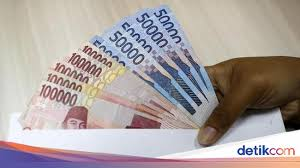 https://finance.detik.com/LOMBOK TENGAH, KOMPAS.com - Belasan warga Desa ungga, Kecamatan Praya Barat Daya, Lombok Tengah, melaporkan dugaan korupsi bantuan langsung tunai (BLT) Dana Desa (DD) yang dilakukan pemerintah desa. Warga desa hanya menerima Rp 150.000 bantuan langsung tunai per kepala keluarga (KK). Padahal, seharusnya bantuan itu sebanyak Rp 600.000. "Kemarin sebanyak 16 orang melakukan pengaduan terkait BLT DD, yang katanya dibagi rata Rp 150.000, yang seharusnya Rp 600.000 per kepala keluarga," kata Kasintel Kejari Lombok Tengah Catur Hidayat, Kamis (19/6/2020).Hidayat mengatakan, Kejaksaan Negeri Lombok Tengah mendalami laporan warga itu. Kejaksaan telah mendatangi sejumlah warga Desa Ungga untuk mendapatkan keterangan awal tentang kasus itu. "Kasusnya sedang kita dalami, kami mendatangi kemarin kita datangi warga Ungga untuk melakukan pendalaman batas informasi yang didapatkan," kata Hidayat. Sementara itu, warga Desa Ungga dari Aliansi Gompar yang melaporkan kasus itu, Abdi mengatakan, kepala desa diduga melakukan pungutan terhadap bantuan BLT Dana Desa. Pungutan dilakukan terhadap 256 keluarga penerima manfaat (KPM). Pihak desa, kata dia, memotong sekitar Rp 450 ribu per kepala keluarga. "Pertama dipotong hak KPM sebesar Rp 450.000 sehingga penerima KPM mendapat Rp 150.000 dengan jumlah KPM 256 KK," kata Abdi. Baca juga: Kisah Saipul, Buruh Penyadap Karet yang Kembalikan Uang BLT Menurut Adi, sebanyak Rp 115 juta terkumpul dari uang yang dipotong itu. Uang itu lalu dibagikan kepada 674 KK lain. Ratusan KK itu mendapatkan Rp 150.000 dari dana tersebut.   Dari skema pembagian itu, terdapat sisa uang Rp 14 juta yang diduga digelapkan Kepala Desa Ungga. Sedangkan, Kepala Desa Ungga Suasto mengatakan, pihak desa tak pernah melakukan pungutan liar. Pembagian BLT dana desa, kata dia, telah sesuai aturan yang ada. "Kami tidak melakukan pungli, kami berbicara fakta dan data, sesuai aturan kami sudah salurkan BLT sesuai regulasi yang ada, dengan tetap memberikan Rp 600.000 ke pada KPM kita," kata Suasto. Baca juga: Masih Ada Desa yang Belum Terima Dana BLT, Ini Kata Mendes Mengenai pemotongan sebesar Rp 450.000, Suasto menyebut tak mengetahui hal itu. Pemotongan itu, kata dia, dilakukan berdasarkan inisiatif warga. "Terkait ada pemotongan Rp 450.000, kami tidak tahu, mungkin itu inisiatif dari penerima sendiri, ingin membagikan ke pada warga lainnya," kata Suasto. Suasto menegaskan, uang tersebut tak hanya diberikan kepada rakyat dan tak pernah masuk ke kantong pejabat desa.Sumber Berita:https://regional.kompas.com/, BLT Rp 600.000 Hanya Dibagikan Rp 150.000, Warga Laporkan Kepala Desa Ke Kejaksaan, 16 Juni 2020;Catatan:Berdasarkan Peraturan Menteri Keuangan Nomor 205/PMK.07/2019 tentang Pengelolaan Dana Desa:Transfer ke Daerah dan Dana Desa yang selanjutnya disingkat TKDD adalah bagian dari Belanja Negara yang dialokasikan dalam Anggaran Pendapatan dan Belanja Negara kepada Daerah dan Desa dalam rangka mendanai pelaksanaan urusan yang telah diserahkan kepada Daerah dan Desa (Pasal 1 angka 1).Dana Desa (DD) adalah dana yang bersumber dari APBN yang diperuntukkan bagi Desa yang ditransfer melalui APBD kabupaten/kota dan digunakan untuk membiayai penyelenggaraan pemerintahan, pelaksanaan pembangunan, pembinaan kemasyarakatan, dan pemberdayaan masyarakat (Pasal 1 angka 8).Berdasarkan Pasal 23 ayat (4) Peraturan Menteri Keuangan Nomor 205/PMK.07/2019 tentang Pengelolaan Dana Desa, penyaluran DD dilaksanakan dalam 3 (tiga) tahap, dengan ketentuan:Tahap I paling cepat bulan Januari dan paling lambat bulan Juni sebesar 40% (empat puluh persen);Tahap II paling cepat bulan Maret dan paling lambat minggu ke empat bulan Agustus sebesar 40% (empat puluh persen);Tahap III paling cepat bulan Juli sebesar 20% (dua puluh persen).Berdasarkan Pasal 24 ayat (1) Peraturan Menteri Keuangan Nomor 205/PMK.07/2019 tentang Pengelolaan Dana Desa, penyaluran DD dilaksanakan setelah Kepala KPPN selaku KPA Penyaluran DAK Fisik dan Dana Desa menerima dokumen persyaratan penyaluran dari bupati/wali kota, dengan ketentuan:Tahap I berupa:Peraturan bupati/wali kota mengenai tata cara pembagian dan penetapan rincian DD setiap Desa;Peraturan Desa mengenai APBDes; danSurat kuasa pemindahbukuan DD.Tahap II berupa:Laporan realisasi penyerapan dan capaian keluaran DD tahun anggaran sebelumnya; danLaporan realisasi penyerapan dan capaian keluaran DD tahap I menunjukkan rata-rata realisasi penyerapan paling sedikit sebesar 50% (lima puluh persen) dan rata-rata capaian keluaran menunjukkan paling sedikit sebesar 35% (tiga puluh lima persen).Tahap III berupa:Laporan realisasi penyerapan dan capaian keluaran DD sampai dengan tahap II menunjukkan rata-rata realisasi penyerapan paling sedikit sebesar 90% (sembilan puluh persen) dan rata-rata capaian keluaran menunjukkan paling sedikit sebesar 75% (tujuh puluh lima persen); danLaporan konvergensi pencegahan stunting tingkat Desa tahun anggaran sebelumnya.Selanjutnya berdasarkan Pasal 24 ayat (3) Peraturan Menteri Keuangan Nomor 205/PMK.07/2019 tentang Pengelolaan Dana Desa, Bupati/wali kota bertanggungjawab untuk menerbitkan surat kuasa pemindahbukuan DD untuk seluruh Desa, dan wajib disampaikan pada saat penyampaian dokumen persyaratan penyaluran tahap I pertama kali.Berdasarkan Pasal 24 ayat (6) Peraturan Menteri Keuangan Nomor 205/PMK.07/2019 tentang Pengelolaan Dana Desa, Dokumen persyaratan penyaluran disampaikan dengan surat pengantar yang ditandatangani oleh bupati/wali kota atau wakil bupati/wakil wali kota atau pejabat yang ditunjuk.Dokumen persyaratan penyaluran DD disampaikan dalam bentuk dokumen fisik (hardcopy) dan/atau dokumen elektronik (softcopy) (Pasal 24 ayat (7 Peraturan Menteri Keuangan Nomor 205/PMK.07/2019 tentang Pengelolaan Dana Desa)).Peraturan Menteri Desa, Pembangunan Daerah Tertinggal, dan Transmigrasi Nomor 11 Tahun 2019 tentang Prioritas Penggunaan Dana Desa Tahun 2020, pada Lampiran II menjelaskan:Mekanisme Perubahan Dokumen Perencanaan dan Anggaran Pembangunan Desa Terhadap dokumen Rencana Kerja Pemerintah Desa (RKPDesa) Tahun 2020 dan Anggaran dan Pendapatan Belanja Desa (APB Desa) Tahun 2020 yang ditetapkan dengan Peraturan Desa sebelum terjadinya bencana alam, dilakukan langkah sebagai berikut:Perubahan RKPDes:Desa yang akan menggunakan Dana Desa untuk membiayai Kegiatan Tanggap Darurat, melakukan perubahan RKP Desa Tahun 2020;Perubahan RKP Desa dimulai dengan melakukan perhitungan kebutuhan kebencanaan dari Dana Desa 2020;Perhitungan ulang dilakukan dengan refokusing atau mengurangi jumlah kegiatan sebanyak-banyaknya 5 (lima) kegiatan, sehingga dipastikan dapat memenuhi kebutuhan anggaran untuk pemenuhan kebutuhan masyarakat di wilayah yang terkena dampak bencana alam;Refokusing kegiatan Desa dibahas dan disepakati dalam musyawarah Desa;Perubahan RKP Desa Tahun 2020 disusun oleh Kepala Desa dibantu oleh Tim Penyusun RKP Desa dengan berdasarkan berita acara musyawarah Desa tentang refokusing kegiatan Desa;Rancangan perubahan RKP Desa yang disusun oleh Kepala Desa dan tim penyusun perubahan RKP Desa dibahas dan disepakati oleh Kepala Desa, BPD dan unsur masyarakat Desa dalam Musyawarah Perencanaan Pembangunan Desa (MusrenbangDesa); danHasil kesepakatan musrenbangdesa tentang Rancangan Perubahan RKP Desa menjadi dasar bagi Kepala Desa dan BPD untuk menetapkan Peraturan Desa tentang RKP Desa Tahun 2020 Perubahan.Perubahan APBDesa Tahun 2020:Bagi Desa yang sudah menetapkan APBDesa Tahun 2020, namun dilakukan perubahan RKPDesa Tahun 2020 untuk kepentingan tanggap darurat bencana alam, wajib melakukan perubahan APBDesa tahun 2020;Kepala Desa dan BPD melakukan perubahan APBDesa Tahun 2020 dengan berpedoman pada Peraturan Desa tentang RKP Desa 2020 Perubahan;Kepala Desa mengajukan rancangan perubahan TPBDesa tahun 2020 untuk direview oleh Bupati/Wali Kota sesuai peraturan perundang-undangan tentang keuangan Desa; danDalam hal rancangan perubahan APBDesa Tahun 2020 sudah disetujui Bupati/Wali Kota, maka Kepala Desa dan BPD menetapkan Peraturan Desa tentang APBDesa tahun 2020 Perubahan.